           高雄市大社區公所檔案應用申請作業流程
                        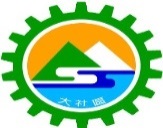 